
QUOTATION FOR BOLTS AND GASKET 						19TH SEPTEMBER 2019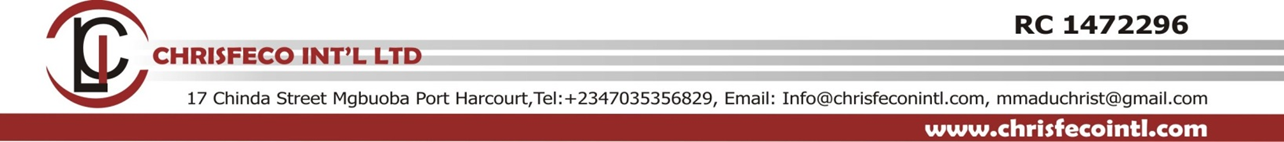 S/N  QTYUMDESCRIPTIONSUNITAMOUNT13PCSSPIRALWOUND GASKET - 24" ANSI 150AISI 316 + GRAPHITE22PCSSPIRALWOUND GASKET - 20" ANSI 150,AISI 316 + GRAPHITE3302PCSGROWER - A17 DIN 127B, CL.100HV,HDG (FOR M16 ISO10642 SCREW)4135PCSWASHER - A21 ISO 7089, CL.100HV,HDG (FOR M20 ISO4017 SCREW)568PCSGROWER - A21 UNI 1751A, CL.100HV,HDG (FOR M20 ISO4017 SCREW)668PCSHEX NUT - M20 ISO 4032, CL.8, HDG78PCSSPIRAL WOUND GASKET- 24" ANSI 150,\ AISI 316 + GRAPHITE84PCSEYE STAY ROD - M20X200UNI 6058-67 / DIN 444, CL.8.8,HDG921PCSWASHER - ISO 7089, M20, CL.R40,HDG1029PCSHEXAGON NUT - ISO 4032, M20, CL.8,HDG113PCSEYE STAY ROD -M20X200UNI 6058-67 /DIN444, CL. 5.6, HDG122PCSSPIRAL WOUND GASKET-1" ANSI 150,AISI 316 + GRAPHITE139PCSSPIRAL WOUND GASKET-2" ANSI 150,AISI 316 + GRAPHITE144PCSSPACER-LENGTH: 20MM, WIDTH: 27 MMHEIGHT: 27 MM, Q235B, HDG151PCSGASKET FOR LEAKS TEST - 20", 150LB,THK. 2MM, KLINGERSIL C4430 OR EQUIV.161PCSGASKET FOR LEAKS TEST - 12", 150LB,THK. 2MM, KLINGERSIL C4430 OR EQUIV.172PCSSPIRAL WOUND GASKET- 2" ANSI 600,AISI 316 + GRAPHITE1820PCSSTUD BOLTS - 5/8" X 5" ANSI B16.5,ASTM A 193 GR.B7, HDG1912PCSSPIRAL WOUND GASKET- 3" ANSI 150,AISI 316 + GRAPHITE202,910PCSWASHER ISO7093-DIN9021, M16, MATERIAL:CS, TREATMENT: HDG. OS&D-822110PCSHEX SCREW ISO4017-DIN933 M16X55,MATERIAL: 8.8, TREATMENT: HDG. OS&D-82222,000PCSWASHER ISO7089-UNI6592-DIN125A, DIAMETERM6, MATERIAL: CS, TREATMENT: HDG. OS&D-822364PCSHEXAGON NUT, ASME B 18.2.2, DIA. 5/8"-11MATERIAL: ASTM A194 2H, TREATMENT: HDG. OS&D-822464PCSHEXAGON NUT, ASME B 18.2.2, DIA. 3/4"-11MATERIAL: ASTM A194 2H, TREATMENT: HDG. OS&D-822530KGGALVANIZED IRON WIRE DIA 1.5 MMOS&D-82262,000PCSAISI 304 SEALS SUITABLE TO LOCK 19MMBANDS WIDTH, THICKNESS: 0.8 MM - 1 MM. OS&D-82275,000PCSISO7049/DIN 7981-C/UNI 6954-AB/AISI 304SELF-TAPPING SCREWS, 4.2X13MM. OS&D-822835PCSWASHER UNI 6592/DIN 125/ISO 7089, 300 HV12 PLAIN HDGS A153. OS&D-1032910MCARBON STEEL ROD, DIAMETER - 8MMOS&D-82306PCSSPACER, DIAMETER: 60.3 MM, THICKNESS5.54 MM, LENGTH: 32MM, ASTM A 106 GR. B,TREATMENT:PAINTED3116PCSHEX SCREW M42X130, ISO 4017, MATERIAL:CI. 8.8, TREATMENT: HDG3216PCSHEX NUT M42, ISO 4032, MATERIAL:CI. 8, TREATMENT: HDG3324PCSWASHER M42 - ISO 7089, MATERIAL:CI. 100 HV, TREATMENT: HDG348PCSLARGER WASHER M42 - ISO 7093, MATERIAL:CI. 100 HV, TREATMENT: HDG3564PCSSTUD BOLT 5/8"X3 1/2" UNC ANSI B16.5,MATERIAL: ASTM A 193GRB7, TREATMENT: HDG36410PCSHEX NUT 5/8" UNC ANSI B18.2.2, MATERIAL:ASTM A 194 GR2H, TREATMENT: HDG3796PCSSTUD BOLT 5/8"X3 3/4" UNC ANSI B16.5, MAASTM A 193GRB7, TREATMENT: HDG3830PCSHEX NUT 3/4" UNC ANSI B18.2.2, MATERIAL:ASTM A 194 GR2H, TREATMENT: HDG3920PCSSTUD BOLT 5/8'' X 130, ANSI B16.5, A193B7 HDG4012PCSSTUD BOLT 3/4'' X 121, ANSI B16.5, A193B7 HDG415PCSSTUD BOLT 5/8'' X 95, ANSI B16.5, A193B7 HDG4228PCSSTUD BOLT 5/8'' X 90, ANSI B16.5, A193B7 HDG435PCSSTUD BOLT 3/4'' X 110, ANSI B16.5, A193B7 HDG441PCSSPIRAL WOUND GASKET 24'', 150 LB,AISI 316 + GRAPHITE451PCSEYE STAY ROD M20 X 200,UNI 6058-67 / DIN 444, CLASS 8.8466PCSSPIRAL WOUND GASKET - 3", ANSI 600 LB,MATERIAL: AISI 316 + GRAPHITE, TREATMENT: HDG